В  Е  С  Т  Н  И  К Д  Е  П  У  Т  А  Т  АПЕРИОДИЧЕСКОЕ ПЕЧАТНОЕ ИЗДАНИЕ, СОЗДАННОЕ
РЕШЕНИЕМ ОКТЯБРЬСКОГО СЕЛЬСКОГО СОВЕТА ДЕПУТАТОВСЕГОДНЯ В НОМЕРЕ:Нормативные правовые акты Октябрьского сельсовета1. Постановление администрации Октябрьского сельсовета № 65-п от 20.10.2020 г. «О составе административной комиссии на территории муниципального образования Октябрьский сельсовет».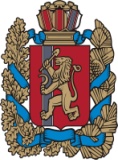 АДМИНИСТРАЦИЯ ОКТЯБРЬСКОГО СЕЛЬСОВЕТАБОГУЧАНСКОГО РАЙОНАКРАСНОЯРСКОГО КРАЯП О С Т А Н О В Л Е Н И Е20.10.2020                                            п.Октябрьский                                                 № 65- пОб утверждении Положения о межведомственнойкомиссии по оценке и обследованию помещения в целях признания его жилым помещением, жилого помещения пригодным (непригодным) для проживания граждан, а также многоквартирного дома в целях признания его аварийным и подлежащим сносу или реконструкции и Порядка признания садового дома жилым домом и жилого дома садовым домомВ соответствии с Жилищным кодексом Российской Федерации, Федеральным законом от 06.10.2003 № 131-ФЗ «Об общих принципах организации местного самоуправления в Российской Федерации», Федеральным законом от 29.07.2017 №  217-ФЗ «О ведении гражданами садоводства и огородничества для собственных нужд и о внесении изменений в отдельные законодательные акты Российской Федерации», постановлением Правительства Российской Федерации от 28.01.2006 № 47 «Об утверждении положения о признании помещения жилым помещением, жилого помещения непригодным для проживания и многоквартирного дома аварийным и подлежащим сносу или реконструкции, садового дома жилым домом и жилого дома садовым домом», статьей 29 Устава Октябрьского сельсовета Богучанского района Красноярского края,ПОСТАНОВЛЯЮ:1.Считать утратившим силу Постановление администрации  Октябрьского сельсовета от № 27-п от 19.04.2019 г. «О создании межведомственной комиссии по вопросам признания помещения жилым помещением, жилого помещения непригодным для проживания и многоквартирного дома аварийным и подлежащим сносу или реконструкции и порядке признания садового дома жилым домом и жилого дома садовым домом».2. Создать межведомственную комиссию по оценке и обследованию помещения в целях признания его жилым помещением, жилого помещения пригодным (непригодным) для проживания граждан, а также многоквартирного дома в целях признания его аварийным и подлежащим сносу или реконструкции и утвердить состав комиссии (Приложение № 1).3. Утвердить Положение о межведомственной комиссии по оценке и обследованию помещения в целях признания его жилым помещением, жилого помещения пригодным (непригодным) для проживания граждан, а также многоквартирного дома в целях признания его аварийным и подлежащим сносу или реконструкции (Приложение № 2).4. Утвердить Порядок признаниясадового дома жилым домом и жилого дома садовым домом (Приложение № 3).	5. Контроль за исполнением данного постановления оставляю за собой.6. Постановление вступает в силу после официального опубликования в газете «Вестник депутата» и подлежит размещению на официальном сайте администрации Октябрьского сельсовета.Глава Октябрьского сельсовета                                                                          Р.А. НелькПриложение № 1        к Постановлению администрации Октябрьского сельсовета Богучанского района Красноярского края    от 20.10.2020г. № 65-пСоставмежведомственной комиссии по оценке и обследованию помещенияв целях признания его жилым помещением, жилого помещения пригодным (непригодным) для проживания граждан, а также многоквартирного дома в целях признания аварийным и подлежащим сносу или реконструкцииНельк Роман Александрович  - Глава Октябрьского сельсовета, Председатель межведомственнойкомиссии.Марченко Сергей Михайлович–Председатель  Октябрьского сельского Совета депутатов, Заместитель председателя межведомственнойкомиссии.Жаркевич Юлия Юрьевна –депутат Октябрьского сельского Совета депутатов, секретарь межведомственнойкомиссии.Члены межведомственнойкомиссии (по согласованию):Тимофеев Александр Александрович – начальник ОНД по УНД ГУ МЧС России по Красноярскому краю в Богучанском районе; Степанов Игорь Леонидович – начальник Богучанского отделения ФБГУП «Ростехинвентаризация – Федеральное БТИ» филиал по Красноярскому краю в Богучанском районе;Сорокин Сергей Владимирович – начальник отдела архитектуры и градостроительства администрации Богучанского района;Шигина Ирина Леонидовна – начальник территориального отдела Управления Роспотребнадзора по Красноярскому краю в Богучанском районе;Емельянов Сергей Семенович – ведущий инженер МКУ «МС Заказчика».Приложение № 2 к Постановлению администрации Октябрьского сельсовета Богучанского района Красноярского края    от 20.10.2020 № 65-пПоложениео межведомственной комиссии по оценке и обследованию помещенияв целях признания его жилым помещением, жилого помещения пригодным (непригодным) для проживания граждан, а также многоквартирного дома в целях признания аварийным иподлежащим сносу или реконструкции 1. Межведомственная комиссия по оценке и обследованию помещения в целях признания его жилым помещением, жилого помещения пригодным (непригодным) для проживания граждан, а также многоквартирного дома в целях признания аварийным и подлежащим сносу или реконструкции (далее - межведомственная комиссия) создается в соответствии с Жилищным кодексом Российской Федерации, постановлением Правительства Российской Федерации от 28.01.2006 № 47 «Об утверждении Положения о признании помещения жилым помещением, жилого помещения непригодным для проживания и многоквартирного дома аварийным и подлежащим сносу или реконструкции» (далее – постановление Правительства Российской Федерации № 47). 2. Межведомственная комиссия создается для оценки и обследования находящихся на территории Октябрьского сельсовета помещений в целях признания их жилыми помещениями; жилых помещений в целях признания их пригодными (непригодными) для проживания граждан; многоквартирных домов в целях признания их аварийными и подлежащими сносу или реконструкции; частных жилых помещений в целях признания их пригодными (непригодными) для проживания граждан на предмет соответствия указанных помещений и домов требованиям, установленным постановлением Правительства Российской Федерации № 47.3. В своей деятельности межведомственная комиссия руководствуется Конституцией Российской Федерации, действующим федеральным законодательством, законодательством Красноярского края, иными нормативно-правовыми актами, а также настоящим Положением.4. Деятельностью межведомственной комиссии руководит председатель межведомственной комиссии, которым назначается должностное лицо администрации Октябрьского сельсовета. В случае отсутствия председателя межведомственной комиссии его полномочия возлагаются на заместителя председателя межведомственной комиссии.В состав межведомственной комиссии включаются представители администрации Октябрьского сельсовета, Октябрьского сельского Совета депутатов, общественности.В состав межведомственной комиссии включаются также представители органов, уполномоченных на проведение регионального жилищного надзора (муниципального жилищного контроля), государственного контроля и надзора в сферах санитарно-эпидемиологической, пожарной, промышленной, экологической и иной безопасности, защиты прав потребителей и благополучия человека (далее - органы государственного надзора (контроля), на проведение инвентаризации и регистрации объектов недвижимости, находящихся в городских и сельских поселениях, других муниципальных образованиях, а также в случае необходимости - представители органов архитектуры, градостроительства и соответствующих организаций, эксперты, в установленном порядке аттестованные на право подготовки заключений экспертизы проектной документации и (или) результатов инженерных изысканий.Собственник жилого помещения (уполномоченное им лицо), за исключением федерального органа исполнительной власти, органа исполнительной власти субъекта Российской Федерации, органа местного самоуправления привлекается к работе в межведомственной комиссии с правом совещательного голоса.Уведомление собственнику жилого помещения (уполномоченному им лицу) о времени и месте заседания межведомственной комиссии направляется секретарем межведомственной комиссии одним из следующих способов: путем направления уведомления заказным письмом; путем вручения уведомления под роспись; путем направления в электронной форме, в случае если в заявлении собственник жилого помещения (уполномоченное им лицо) указал адрес электронной почты.Уведомление заказной почтой направляется не позднее семи дней до даты заседания комиссии, уведомление под расписку вручается не позднее трех дней до даты заседания межведомственной комиссии, уведомление направляется в электронной форме не позднее трех дней до даты заседания Комиссии.5. Заседания межведомственной комиссии проводятся по мере необходимости. Заседание межведомственной комиссии считается правомочным, если на нем присутствует более половины ее членов.6. Межведомственная комиссия на основании заявления собственника помещения, федерального органа исполнительной власти, осуществляющего полномочия собственника в отношении оцениваемого имущества, правообладателя или гражданина (нанимателя) либо на основании заключения органов государственного надзора (контроля) по вопросам, отнесенным к их компетенции, в течение 30 дней с даты регистрации заявления, проводит оценку соответствия помещения установленным требованиям и принимает решение (в виде заключения), указанное в пункте 11 настоящего Положения.7. В ходе процедуры проведения оценки соответствия помещения требованиям, установленным постановлением Правительства Российской Федерации № 47, межведомственная комиссия:принимает и рассматривает заявление и прилагаемые к нему обосновывающие документы;определяет перечень дополнительных документов (заключения (акты) соответствующих органов государственного надзора (контроля), заключение проектно-изыскательской организации по результатам обследования элементов ограждающих и несущих конструкций жилого помещения), необходимых для принятия решения о признании жилого помещения соответствующим (не соответствующим) требованиям, установленным постановлением Правительства Российской Федерации № 47;определяет экспертов, включаемых в состав межведомственной комиссии, в установленном порядке аттестованных на право подготовки заключений экспертизы проектной документации и (или) результатов инженерных изысканий;оценивает пригодность (непригодность) жилых помещений для постоянного проживания;составляет заключения в порядке, предусмотренном пунктом 11 настоящего Положения, по форме согласно приложению № 1 к постановлению Правительства Российской Федерации № 47;составляет акты обследований помещений, многоквартирных домов и заключений межведомственной комиссии об оценке соответствия помещения (многоквартирного дома) требованиям, установленным постановлением Правительства Российской Федерации № 47;передает по одному экземпляру распоряжения органа местного самоуправления и заключения межведомственной комиссии заявителю и собственнику жилого помещения.8. Для рассмотрения вопроса о пригодности (непригодности) помещения для проживания и признания многоквартирного дома аварийным и подлежащим сносу или реконструкции заявитель представляет в межведомственную комиссию по месту нахождения жилого помещения:заявление о признании помещения жилым помещением или жилого помещения непригодным для проживания и (или) многоквартирного дома аварийным и подлежащим сносу или реконструкции;копии правоустанавливающих документов на жилое помещение, право на которое не зарегистрировано в Едином государственном реестре прав на недвижимое имущество и сделок с ним;в отношении нежилого помещения для признания его в дальнейшем жилым помещением - проект реконструкции нежилого помещения;заключение специализированной организации, проводившей обследование многоквартирного дома, - в случае постановки вопроса о признании многоквартирного дома аварийным и подлежащим сносу или реконструкции;заключение проектно-изыскательской организации по результатам обследования элементов ограждающих и несущих конструкций жилого помещения - в случае, если в соответствии с пунктом 3.2 настоящего Положения представление такого заключения является необходимым для принятия решения о признании жилого помещения соответствующим (не соответствующим) установленным в Постановлении от 28.01.2006 № 47 требованиям; заявления, письма, жалобы граждан на неудовлетворительные условия проживания - по усмотрению заявителя.Заявитель вправе представить заявление и прилагаемые к нему документы на бумажном носителе лично или посредством почтового отправления с уведомлением о вручении либо в форме электронных документов с использованием федеральной государственной информационной системы «Единый портал государственных и муниципальных услуг (функций)», или посредством многофункционального центра предоставления государственных и муниципальных услуг.9. В случае если заявителем выступает орган государственного надзора (контроля), указанный орган представляет в межведомственную комиссию свое заключение, после рассмотрения которого комиссия предлагает собственнику помещения представить документы, указанные в 8 настоящего Положения.10. Межведомственная комиссия на основании межведомственных запросов с использованием единой системы межведомственного электронного взаимодействия и подключаемых к ней региональных систем межведомственного электронного взаимодействия получает, в том числе в электронной форме:сведения из Единого государственного реестра прав на недвижимое имущество и сделок с ним о правах на жилое помещение;технический паспорт жилого помещения, а для нежилых помещений - технический план;заключения (акты) соответствующих органов государственного надзора (контроля) в случае, если представление указанных документов в соответствии с абзацем 3 пункта 7 настоящего Положения признано необходимым для принятия решения о признании жилого помещения соответствующим (не соответствующим) установленным в настоящем Положении требованиям.Межведомственная комиссия вправе запрашивать указанные документы в органах, уполномоченных на проведение регионального жилищного надзора, государственного контроля и надзора в сферах санитарно-эпидемиологической, пожарной, экологической и иной безопасности, защиты прав потребителей и благополучия человека.В случае непредставления заявителем документов, предусмотренных пунктом 8 настоящего Положения, и невозможности их истребования на основании межведомственных запросов с использованием единой системы межведомственного электронного взаимодействия и подключаемых к ней региональных систем межведомственного электронного взаимодействия межведомственная комиссия возвращает без рассмотрения заявление и соответствующие документы в течение 15 дней со дня истечения срока, предусмотренного пунктом 6.11. По результатам работы межведомственная комиссия принимает одно из следующих решений:о соответствии помещения требованиям, предъявляемым к жилому помещению, и его пригодности для проживания;о выявлении оснований для признания помещения подлежащим капитальному ремонту, реконструкции или перепланировке (при необходимости с технико-экономическим обоснованием) с целью приведения утраченных в процессе эксплуатации характеристик жилого помещения в соответствие с установленными в постановлении Правительства Российской Федерации №47 требованиями;о выявлении оснований для признания помещения непригодным для проживания;о выявлении оснований для признания многоквартирного дома аварийным и подлежащим реконструкции;о выявлении оснований для признания многоквартирного дома аварийным и подлежащим сносу;об отсутствии оснований для признания многоквартирного дома аварийным и подлежащим сносу или реконструкции.Решение межведомственной комиссии принимается большинством голосов членов комиссии. Если число голосов «за» и «против» при принятии решения равно, решающим является голос председателя комиссии. В случае несогласия с принятым решением члены комиссии вправе выразить свое особое мнение в письменной форме и приложить его к заключению.Решение межведомственной комиссии оформляется в виде заключения либо в виде решения о проведении дополнительного обследования оцениваемого помещения. 12. На основании полученного заключения администрация Октябрьского сельсоветав течение 30 дней со дня получения заключения принимает решение о признании помещения жилым помещением, жилого помещения пригодным (непригодным) для проживания граждан, а также многоквартирного дома аварийным и подлежащим сносу или реконструкции (за исключением жилых помещений жилищного фонда Российской Федерации и многоквартирных домов, находящихся в федеральной собственности) и издает постановлениеадминистрации Октябрьского сельсовета. с указанием о дальнейшем использовании помещения, сроках отселения физических и юридических лиц в случае признания дома аварийным и подлежащим сносу или реконструкции или о признании необходимости проведения ремонтно-восстановительных работ.13. Заключение, решение и акт обследования межведомственной комиссии составляются в трех экземплярах.14. Межведомственная комиссия в 5-дневный срок со дня принятия решения, предусмотренного пунктом 12 настоящего Положения, направляет в письменной или электронной форме с использованием информационно-телекоммуникационных сетей общего пользования, в том числе информационно-телекоммуникационной сети Интернет, включая федеральную государственную информационную систему «Единый портал государственных и муниципальных услуг (функций)», по одному экземпляру заключения межведомственной комиссии заявителю и собственнику жилого помещения, а также в случае выявления оснований для признания жилого помещения непригодным для проживания и многоквартирного дома аварийным и подлежащим сносу или реконструкции - в орган государственного жилищного надзора (муниципального жилищного контроля) по месту нахождения такого помещения или многоквартирного дома.15. В случае выявления оснований для признания жилого помещения непригодным для проживания вследствие наличия вредного воздействия факторов среды обитания, представляющих особую опасность для жизни и здоровья человека либо представляющих угрозу разрушения здания по причине его аварийного состояния, либо признания жилого помещения непригодным для проживания вследствие его расположения в опасных зонах схода оползней, селевых потоков, снежных лавин, а также на территориях, которые ежегодно затапливаются паводковыми водами и на которых невозможно при помощи инженерных и проектных решений предотвратить подтопление территории, решение направляется в соответствующий федеральный орган исполнительной власти, орган исполнительной власти субъекта Российской Федерации, орган местного самоуправления, собственнику жилого помещения и заявителю не позднее рабочего дня, следующего за днем оформления решения.16. Решение межведомственной комиссии может быть обжаловано заинтересованными лицами в судебном порядке.Приложение № 3        к Постановлению администрации Октябрьского сельсовета Богучанского района Красноярского края    от 20.10.2020 № 65-пПорядок признания садового дома жилым домом и жилого дома садовым домом1. Настоящий порядок устанавливает требования к организации рассмотрения администрацией Октябрьского сельсовета заявления собственника садового дома или жилого дома о признании садового дома (далее – заявитель) жилым домом и жилого дома садовым домом.2. Для рассмотрения вопроса о признании садового дома жилым домом и жилого дома садовым домом заявитель предоставляет в администрацию Октябрьского сельсовета непосредственно либо через многофункциональный центр предоставления государственных и муниципальных услуг (далее - многофункциональный центр):заявление о признании садового дома жилым домом или жилого дома садовым домом (далее - заявление), в котором указываются кадастровый номер садового дома или жилого дома и кадастровый номер земельного участка, на котором расположен садовый дом или жилой дом, почтовый адрес заявителя или адрес электронной почты заявителя, а также способ получения решения администрации Октябрьского сельсоветаи иных предусмотренных документов (почтовое отправление с уведомлением о вручении, электронная почта, получение лично в многофункциональном центре, получение лично в администрации Октябрьского сельсовета);выписку из Единого государственного реестра недвижимости об основных характеристиках и зарегистрированных правах на объект недвижимости (далее - выписка из Единого государственного реестра недвижимости), содержащую сведения о зарегистрированных правах заявителя на садовый дом или жилой дом, либо правоустанавливающий документ на жилой дом или садовый дом в случае, если право собственности заявителя на садовый дом или жилой дом не зарегистрировано в Едином государственном реестре недвижимости, или нотариально заверенную копию такого документа;заключение по обследованию технического состояния объекта, подтверждающее соответствие садового дома требованиям к надежности и безопасности, установленным частью 2 статьи 5, статьями 7, 8 и 10 Федерального закона от 30.12.2009 № 384-ФЗ «Технический регламент о безопасности зданий и сооружений», выданное индивидуальным предпринимателем или юридическим лицом, которые являются членами саморегулируемой организации в области инженерных изысканий (в случае признания садового дома жилым домом);в случае, если садовый дом или жилой дом обременен правами третьих лиц, - нотариально удостоверенное согласие указанных лиц на признание садового дома жилым домом или жилого дома садовым домом.Заявитель вправе не представлять выписку из Единого государственного реестра недвижимости. В случае если заявителем не представлена указанная выписка для рассмотрения заявления о признании садового дома жилым домом или жилого дома садовым домом, администрация Октябрьского сельсовета запрашивает с использованием единой системы межведомственного электронного взаимодействия в Федеральной службе государственной регистрации, кадастра и картографии выписку из Единого государственного реестра недвижимости, содержащую сведения о зарегистрированных правах на садовый дом или жилой дом.3. Срок рассмотрения администрацией Октябрьского сельсоветазаявления ииных документов составляет 45 дней. 4. По результатам рассмотрения заявления и иных документов принимает одно из следующих решений:о признании садового дома жилым домом или жилого дома садовым домом;об отказе в признании садового дома жилым домом или жилого дома садовым домом. 5. Администрация Октябрьского сельсоветане позднее чем через 3 рабочих дня со дня принятия решения о признании садового дома жилым домом или жилого дома садовым домом направляет заявителю способом, указанным в заявлении, такое решение по форме согласно приложению № 3 к постановлению Правительства Российской Федерации №47. В случае выбора заявителем в заявлении способа получения лично в многофункциональном центре такое решение направляется в многофункциональный центр не позднее чем через 3 рабочих дня со дня его принятия.6. Исчерпывающий перечень оснований для отказа в признании садового дома жилым домом или жилого дома садовым домом:непредставление заявителем документов, предусмотренных абзацем 2 и (или) 4 пункта 2 настоящего Порядка;поступление в уполномоченный орган местного самоуправления сведений, содержащихся в Едином государственном реестре недвижимости, о зарегистрированном праве собственности на садовый дом или жилой дом лица, не являющегося заявителем;поступление в уполномоченный орган местного самоуправления уведомления об отсутствии в Едином государственном реестре недвижимости сведений о зарегистрированных правах на садовый дом или жилой дом, если правоустанавливающий документ, предусмотренный  абзацем 3 пункта 2 настоящего Порядка, или нотариально заверенная копия такого документа не были представлены заявителем. Отказ в признании садового дома жилым домом или жилого дома садовым домом по указанному основанию допускается в случае, если уполномоченный орган местного самоуправления после получения уведомления об отсутствии в Едином государственном реестре недвижимости сведений о зарегистрированных правах на садовый дом или жилой дом уведомил заявителя указанным в заявлении способом о получении такого уведомления, предложил заявителю представить правоустанавливающий документ, предусмотренный подпунктом «б» пункта 2 настоящего Положения, или нотариально заверенную копию такого документа и не получил от заявителя такой документ или такую копию в течение 15 календарных дней со дня направления уведомления о представлении правоустанавливающего документа;непредставление заявителем документа, предусмотренного подпунктом «г» пункта 2 настоящего Порядка, в случае если садовый дом или жилой дом обременен правами третьих лиц;размещение садового дома или жилого дома на земельном участке, виды разрешенного использования которого, установленные в соответствии с законодательством Российской Федерации, не предусматривают такого размещения;использование жилого дома заявителем или иным лицом в качестве места постоянного проживания (при рассмотрении заявления о признании жилого дома садовым домом).7. Решение об отказе в признании садового дома жилым домом или жилого дома садовым домом выдается или направляется указанным в заявлении способом заявителю не позднее чем через 3 рабочих дня со дня принятия такого решения.8. Решение об отказе в признании садового дома жилым домом или жилого дома садовым домом может быть обжаловано заявителем в судебном порядке.